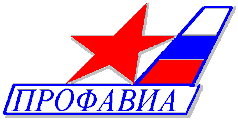 ЦК профсоюзатрудящихся авиационной промышленностиПРОТОКОЛ № 07заседания комиссии ЦК Профсоюза по охране труда и здоровья трудящихся18 сентября 2020 года 							г. МоскваПрисутствовали члены комиссии:Повестка дня:«О действиях работодателя ПАО «ОДК-Кузнецов» г. Самара по устранению выявленных нарушений в ходе, проведённой в январе 2019 года проверки представителями ЦК Профсоюза.(Докладывает Колганов А.О.,Медведева В.М., Крапивко Н.В.).«О действиях территориальной организации Санкт-Петербурга и Ленинградской области и входящих в ее состав первичных профсоюзных организаций по защите законных прав членов Профсоюза по вопросам охраны труда».(Докладывает Колганов А.О.,Федосов В.И.).«О предложениях службы охраны труда Профсоюза по внедрению всистему общественного контроля IT-технологий при осуществлении уполномоченными по охране труда общественного контроля за исполнением работодателями требований законодательства в области охраны труда.(Докладывает Колганов А.О.,Шлыков С.М.).«О плане работы на 2021 год».(Докладывает Горшкова Н.Д.).Замечаний по повестке дня нет.Слушали:07.1. Информацию ведущего специалиста службы охраны труда – технического инспектора труда Профсоюза А.О. Колганова, главного технического инспектора труда Профсоюза в Самарской области В.М. Медведеву и председателя ППОО ПАО «ОДК-Кузнецов» Н.В. Крапивко «О действиях работодателя ПАО «ОДК-Кузнецов» г. Самара по устранению выявленных нарушений в ходе, проведённой в январе 2019 года проверки представителями ЦК Профсоюза.Колганов А.О. проинформировал членов комиссии о том, что в январе 2019 года была проведена внеплановая проверка по соблюдению работодателем требований законодательства по охране труда и состояния условий труда в ПАО «ОДК-Кузнецов» и ПАО «ОДК-Кузнецов» ОП «Винтай». Проверка была инициирована Самарской областной профсоюзной организацией и обоснована долгим решением проблемы в части обеспечения работников спецодеждой спецобувью и другими СИЗ.Проверку проводили главный технический инспектор труда Профсоюза Н.Д. Горшкова, технический инспектор труда Профсоюза А.О. Колганов и главный технический инспектор труда Профсоюза в Самарской области В.М. Медведева.В рамках проверки внимание уделялось вопросам обеспечения безопасных условий труда работников, проведения специальной оценки условий труда, проведения инструктажей по охране труда, учета и расследования несчастных случаев,  проведения периодических медицинских осмотров работников, технического состояния  систем вентиляции и освещения, обеспечения средствами индивидуальной защиты, смывающими и (или) обезвреживающими средствами, организации стирки спецодежды, состояния санитарно-бытовых помещений, а также выполнение разделов «Охрана труда» коллективных договоров и соглашений.По результатам проведенной проверки работодателю были направлены представления с выявленными нарушениями в части внедрения системы управления охраной труда, численности специалистов службы охраны труда, обеспечения работников спецодеждой, спецобувью и смывающими средствами, организации стирки спецодежды, обеспечения работников горячих цехов газированной соленой водой и ряд других нарушений.На основании выданных представлений работодателем был составлен план устранения выявленных нарушений и по истечению сроков в адрес ЦК Профсоюза направлялись подтверждающие документы.Однако в части нарушений порядка обеспечения работников средствами индивидуальной защиты работодатель обратился в ЦК Профсоюза с просьбой о переносе сроков устранения данного нарушения, так как данный вопрос оперативно решить не представляется возможным.Информацию главного технического инспектора труда Профсоюза в Самарской области В.М. Медведеву которая сообщила, что проблема обеспечения спецодеждой, спецобувью, СИЗ, смывающими средствами была выявлена в апреле 2017 года, в ходе заседания президиума областного комитета профсоюза трудящихся авиационной промышленности «О социальном партнерстве Работодателя и первичной профсоюзной организации ПАО «ОДК-Кузнецов» по обеспечению здоровых и безопасных условий труда». В постановлении Президиум отметил неудовлетворительное обеспечение спецодеждой, спецобувью, СИЗ и смывающими средствами.  По данному вопросу состоялось заседание президиума областного комитета в сентябре 2017 года на котором было отмечено частичное устранение нарушений. Вопрос остался на контроле. В декабре 2017 года о ситуации в ПАО «ОДК-Кузнецов» были проинформированы председатель Профсоюза трудящихся авиационной промышленности и руководство АО «Объединенная двигательная корпорация».В результате чего, в мае 2018 года приказом заместителя генерального директора-управляющего директора был введен в действие стандарт организации «По смывающим и обезвреживающим средствам».           В ноябре 2018 года в ПАО «ОДК-Кузнецов» проводилась плановая проверка Государственной инспекцией труда по Самарской области, которая отметила нарушение порядка обеспечения работников спецодеждой.Государственной инспекцией в феврале и мае 2019 года проведена проверка выполнения предписаний. Недостатки не устранены.В январе 2019 года проводилась внеплановая, совместная проверка главным техническим инспектором труда Профсоюза Горшковой Н.Д., техническим инспектором труда Профсоюза Колгановым А.О. и главным техническим инспектором в Самарской области В.М. Медведевой. В рамках проведенной проверки был изучен порядок обеспечения работников спецодеждой от заявки цехов до получения и учета на складе. Выданы 5 представлений по ряду нарушений, в том числе по обеспечению спецодеждой.           На конференции по коллективному договору в марте 2019 года работодатель проинформировал о том, что спецодежда приобретена на 46 млн. рублей. Обеспеченность работников СИЗ составила в среднем чуть более 50%.         В мае 2019 года уполномоченными по охране труда совместно со службой охраны труда ПАО «ОДК-Кузнецов» проведена проверка обеспеченности спецодеждой, спецобувью и другими СИЗ. Обеспеченность составила от 0 до 65%.О результатах проверки был проинформирован Заместитель генерального директора - управляющий директор ПАО «ОДК-Кузнецов».В августе 2019 года комиссией в составе службы охраны труда, руководителей ряда цехов, представителей службы по закупке и комплектации, председателей профкома цехов, уполномоченных по охране труда проведена целевая проверка. Акт целевой проверки на 18 листах был предоставлен 2 сентября 2019 года. Как следует из письма технического директора-главного инженера, по материалам целевых проверок решается вопрос о привлечении к дисциплинарной ответственности лиц, допустивших нарушении трудового законодательства с применением к ним ст.195 ТК РФ (требование президиума областной организации).Работа по устранению недостатков по обеспечению спецодеждой ведется на предприятии на протяжении 3-х лет. Решение затянулось по причине частой сменяемости кадров. Коллектив службы охраны труда в этот период обновился на 80%.Тем не менее, контроль за обеспечением спецодеждой работников ПАО «ОДК-Кузнецов» со стороны Профсоюза всех уровней не прекращается. 6 августа 2020 года состоялось плановое заседание профсоюзного комитета ППОО ПАО «ОДК-Кузнецов» по вопросу «Об обеспечении работников предприятия ПАО «ОДК-Кузнецов» спецодеждой, спецобувью, СИЗ и смывающими средствами».Информацию председателя ППОО ПАО «ОДК-Кузнецов» Крапивко Н.В. которая сообщила о том, что при подготовке заседания профсоюзного комитета была проведена проверка ряда цехов на всех трех площадках по обеспечению спецодеждой. На заседании рассмотрены вопросы о необходимости внедрения системы в обеспечении спецодеждой, предусмотренной стандартом организации и о приобретении спецодежды по заявленным размерам и приняты решения о необходимости организовать комплексную проверку структурных подразделений по вопросу обеспечения работников спецодеждой и обеспечить системный общественный контроль по организации приобретения и обеспечения работников спецодеждой, спецобувью.В соответствии с приказом от 12 августа 2020 года заместителя генерального-управляющего директора «О проведении целевых проверок» создана рабочая группа, в состав которой включены уполномоченные по охране труда, предцехкомы, председатель комиссии охраны труда профкома. Проверки завершатся 16 октября 2020 года.Информацию руководителя службы охраны труда – главного технического инспектора труда Профсоюза Н.Д. Горшковой которая сообщила о том, что при изучении вопроса обеспечения работников ПАО «ОДК-Кузнецов» средствами индивидуальной защиты основной проблемой явилось не финансирование, а то, что на предприятии не работает система закупки средств индивидуальной защиты исключительно по заявленным размерам. Информацию председателя ППОО ПАО «ОДК-Кузнецов» Крапивко Н.В. которая дополнительно сообщила о том, что в настоящее время на предприятии внедрена система закупок по заявленным размерам, однако на складе, отсутствует современная цифровая техника с должным программным обеспечением для учета наличия СИЗ (виды, размеры и количество). В соответствии с планами по исполнению выявленных нарушений в период до 2021 года проблема с обеспечением склада современной цифровой техникой должна быть решена.Поступили предложения:Руководителя службы охраны труда – главного технического инспектора труда Профсоюза Н.Д. Горшковой оставить данный вопрос на контроле в ЦК Профсоюза и рассмотреть его на заседании комиссии ЦК Профсоюза по охране труда и здоровья трудящихся в апреле 2021 года.Председателя комиссии ЦК Профсоюза по охране труда и здоровья трудящихся Калякулина Р.В. подержал предложение руководителя службы охраны труда – главного технического инспектора труда Профсоюза Н.Д. ГоршковойПостановили:Информацию принять к сведению.Вопрос «О действиях работодателя ПАО «ОДК-Кузнецов» г. Самара по устранению выявленных нарушений в ходе, проведённой в январе 2019 года проверки представителями ЦК Профсоюза» оставить на контроле службы охраны труда Профсоюза.Рассмотреть вопрос «О действиях работодателя ПАО «ОДК-Кузнецов» г.Самара по устранению выявленных нарушений в ходе, проведённой в январе 2019 года проверки представителями ЦК Профсоюза» его на заседании комиссии ЦК Профсоюза по охране труда и здоровья трудящихся в апреле 2021 года.07.2. Информацию ведущего специалиста службы охраны труда – технического инспектора труда Профсоюза А.О. Колганова и Председателя ТПОО СПБ И ЛО ПРОФАВИА, технического инспектора труда Профсоюза в Санкт Петербурге и Ленинградской области В.И. Федосова.Колганов А.О. сообщил о том, что в период с 09 по 13 сентября 2019 года проведена плановая проверка по соблюдению работодателями требований законодательства по охране труда и состояния условий труда в АО «ОДК-Климов» и АО «218 АРЗ».Проверку проводил технический инспектор труда Профсоюза А.О. Колганов.В ходе проверки внимание уделялось вопросам проведения специальной оценки условий труда, проведения инструктажей по охране труда, обеспечения средствами индивидуальной защиты, смывающими и (или) обезвреживающими средствами, организации стирки спецодежды, выполнения коллективных договоров и соглашений, учета несчастных случаев и проведения периодических медицинских осмотров работников, а также технического состояния систем освещения и вентиляции, состояния санитарно-бытовых помещений.По результатам проведенной проверки работодателям были направлены представления по вопросам обеспечения работников молоком и пектинами в соответствии с п.130 Отраслевого соглашения по авиационной промышленности Российской Федерации на 2016-2019 годы и своевременного обеспечения работников средствами индивидуальной защиты в соответствии со ст.221 ТК РФ и п.13, Приложения к Приказу Минздравсоцразвития РФ от 01.06.2009 №290н и ряд других нарушений.На основании выданных представлений работодателями были составлены планы со сроками устранения выявленных нарушений, по истечению которых, в ЦК Профсоюза направлялись подтверждающие документы.Информацию председателя территориальной организации Санкт-Петербурга и Ленинградской области технического инспектора труда Санкт-Петербурга и Ленинградской области Федосова В.И. который сообщил о том, что в соответствии с ежегодным планом работы территориальной организации, рассматриваются вопросы, охраны труда. Так в 2020 году были рассмотрены вопросы:- «Об итогах статистической отчетности в 2019 году» - «О работе ТПОО и ППОО по защите социально-трудовых прав и интересов членов профсоюза в современных условиях»- «О практике работы ППОО по вопросам охраны труда»- «О ходе подготовки предприятий к работе в осенне-зимний период»- «О ходе выполнения Отраслевого соглашения и КД предприятий»Территориальная организация тесно сотрудничает с Технической инспекцией ЛФП, привлекая ее и к обучению профактива, и к расследованию особо сложных несчастных случаев, произошедших с работниками наших предприятий.При посещении предприятий, по различным вопросам, всегда уделяется внимание на состояние охраны труда, как визуально – наличие спецодежды, спец. обуви, средств защиты и т.д. так и в беседе с работниками. В частности, о наличии сменного комплекта, о стирке спецодежды, о выдаче спецпитания, молока, о выполнении условий оговоренных в заключенных КД и т.д.  Все вопросы решаются совместно с председателями ППОО. При необходимости проводятся консультации со специалистами ЦК и ЛФП.              На всех предприятиях проводится регулярный контроль за состоянием охраны труда в соответствии с утвержденной на предприятии Системой управления охраной труда. Как правило, на предприятиях внедрена система трехступенчатого контроля за охраной труда. Комиссию возглавляет главный инженер, в комиссию входят, как правило, сотрудники служб охраны труда предприятий, с привлечением членов комиссий по охране труда профкомов, уполномоченных по охране труда. Комиссия регулярно производит проверки в подразделениях, по результатам оформляется Акт.На отдельных предприятиях введены в практику ежедневные проведения «пятиминуток безопасности», где руководители подразделений или производственные мастера напоминают работникам о важности соблюдения требований охраны труда, доводят до них обстоятельства несчастных случаев, произошедших на других предприятиях, производят контроль за применением СИЗ.Ситуация с пандемией в Санкт-Петербурге пагубно отразилась на возрастных работниках предприятий. В течение мая-июля 2020 года на трех предприятиях (АО «Климов», ОКБ «Электроавтоматика» и СПб ОАО «Красный Октябрь») произошли несчастные случаи со смертельным исходом. Все три случая квалифицируются как несвязанные с производством в связи с тем, что смерть наступила в результате общего заболевания (сердечная недостаточность, ишемическая болезнь сердца). Несмотря на все предпринимаемые действия сторон по обеспечению безопасности работников в ходе проверки Колгановым А.О. были выявлены нарушения. Так, при проверке в АО «Климов» нарушены сроки выдачи спецодежды. Это связано со сроками согласования корпорацией документации на приобретение СИЗ.Несмотря на то, что предприятие имеет положительные практики организации системы управления охраной труда и неоднократно становилось победителем смотра конкурса на звание «Лучшее предприятие в области охраны труда», нарушения были выявлены и это не оспаривается и справедливо.  При этом предлагаю рассмотреть иные возможные формы доведения фактов выявленных нарушений стороне работодателя. Несмотря на то, что Представление по выявленным нарушениям было выдано работодателю, первичная профсоюзная общественная организация решила помочь в решении проблем и приобрела за свой счет молоко и средства индивидуальной защиты для устранения выявленных нарушений.Информацию руководителя службы охраны труда – главного технического инспектора труда Профсоюза Н.Д. Горшковой которая информировала членов комиссии, что проводимые проверки проводятся в рамках закона, в соответствии со ст.370 ТК РФ всегда по заявленной в письме работодателю цели, «Соблюдение работодателем требований законодательства по охране труда» и обязательно в присутствии руководителя территориальной либо первичной профсоюзной общественной организации. Технические инспекторы труда Профсоюза при проведении проверок, в том числе, изучают положительную практику предприятий и освещают их на различных площадках: пленумах, президиумах, семинарах и конференциях.В условиях ограничительных мер, многие профсоюзные организации приобретают для работников защитные маски, санитайзеры и помогают работодателям решать вопрос обеспечения работников СИЗами, не допуская при этом нарушений устава Профсоюза, перечисляя взносы в территориальные организации в полном объеме. Информацию председателя комиссии ЦК Профсоюза по охране труда и здоровья трудящихся Калякулина Р.В. который отметил то, что действующая система социально партнёрства нуждается в слаженной работе с профсоюзными организациями на всех уровнях, а вопрос доведения информации о выявленных нарушениях до руководства предприятий необходимо рассматривать индивидуально в рамках сложившейся системы социального партнерства.Также он сообщил о том, что основной из задач технической инспекции труда Профсоюза является защита законных прав и интересов членов Профсоюза и контроль за тем чтобы работодатели, принимали своевременные меры в случае выявления нарушений законодательства, что является неотъемлемой частью профсоюзного контроля.Постановили:Информацию принять к сведению.Территориальной организации Санкт-Петербурга и Ленинградской области и входящим в ее состав первичным профсоюзным общественным организациям, а также техническим инспекторам труда Санкт-Петербурга и Ленинградской области регулярно контролировать соблюдение требований законодательства работодателями в части соблюдения требований и норм по охране труда и соблюдению законных прав и интересов работников.  Отметить работу, проводимую ТПОО СПБ И ЛО ПРОФАВИА направленную на обеспечение безопасных условий труда на предприятиях, входящих в ТПОО СПБ И ЛО ПРОФАВИА.07.3. Информацию ведущего специалиста службы охраны труда – технического инспектора труда Профсоюза А.О. Колганова и технического инспектора труда Профсоюза в Пермском крае «О предложениях службы охраны труда Профсоюза по внедрению в систему общественного контроля внедрение IT-технологий при осуществлении уполномоченными по охране труда общественного контроля за исполнением работодателями требований законодательства в области охраны труда во исполнение п.3.1. Постановления Президиума ЦК Профсоюза от 19.08.2020 31-3 «О практике работы по осуществлению контроля уполномоченными по охране труда за соблюдением работодателями трудового законодательства, выполнением условий коллективных договоров и соглашений, а также мотивации их общественной деятельности».Колганов А.О. сообщил о том, что при осуществлении плановых проверок предприятий служба охраны труда Профсоюза фиксирует ряд проблем в осуществлении общественного контроля со стороны уполномоченных по охране труда. А именно правильное оформление представлений, вручение представлений своему непосредственному руководителю и исключение возможных конфликтных ситуаций.Службой охраны труда Профсоюза в декабре 2019 года был разработан новый подход в осуществлении общественного контроля уполномоченными по охране труда с использованием IT-технологий. На базе первичной профсоюзной организации «Пермский моторы» была протестирована система взаимодействия уполномоченных по охране труда с техническим инспектором труда, которая показала свои преимущества и положительные практики активизации работы уполномоченных по охране труда.Информацию технический инспектор труда Профсоюза в Пермском крае Шлыков С.М. который сообщил, о том, что для активизации деятельности уполномоченных по охране труда рассматривались различные варианты документооборота по фиксации нарушений и последующего направления представления исполнителям. Однако формат, разработанный службой охраны труда Профсоюза на базе онлайн таблиц, позволят оперативно и без оформления документов на бумажном носителе отправлять выявленные нарушения в первичную профсоюзную организацию, в которой технический инспектор труда Профсоюза проверят данные нарушения и по необходимости дополняет правовое обоснование и осуществляет передачу представления ответственным лицам. Также он отметил, что система, созданная службой охраны труда Профсоюза, требует доработки в части уведомлений и отправки копии выявленных нарушений уполномоченным по охране труда. Информацию председателя комиссии ЦК Профсоюза по охране труда и здоровья трудящихся Калякулина Р.В. который положительно отнесся к созданию новой системы взаимодействия с уполномоченными по охране труда и подержал необходимость ее дальнейшей доработки и совершенствования для последующего обсуждения вопроса с коллегиальными органами Профсоюза по ее внедрению в отрасли.Информацию руководителя службы охраны труда – главного технического инспектора труда Профсоюза Н.Д. Горшковой, которая отметила, что в условиях пандемии использование современных систем контроля приобретают все большую значимость и позволят повысить эффективность деятельности уполномоченных по охране труда.Информацию члена комиссии ЦК Профсоюза по охране труда и здоровья трудящихся Юсина А.А. который положительно оценил и поддержал созданную службой охраны труда Профсоюза систему для осуществления уполномоченными по охране труда профсоюзного контроля.Постановили:Информацию принять к сведению.Отметить положительную практику технического инспектора труда Профсоюза в Пермском крае С.М. Шлыкова, направленную на внедрение современных средств связи и коммуникации для активизации деятельности уполномоченных по охране труда в Пермском крае.Членам комиссии направить свои предложения по совершенствованию предложенной системы.Службе охраны труда Профсоюза доработать систему с учетом поступивших предложений и продолжить ее внедрение в организациях Профсоюза.07.4. Информацию руководителя службы охраны труда – главного технического инспектора труда Профсоюза Н.Д. Горшковой «О плане работы на 2021 год».	Горшкова Н.Д. сообщила о том, что в связи с пандемией и последующими ограничениями ряд мероприятий, запланированных на 2020 год таких как смотр-конкур на звание «Лучшее предприятие в области охраны труда», семинар технических инспекторов труда Профсоюза, X Юбилейная практическая конференция специалистов авиационной промышленности по вопросам обеспечения безопасности работников, Всероссийская неделя охраны труда и ряд выездных плановых проверок не проведены. В связи с чем мероприятия, которые не проведены в 2020 году предлагается включить в план на 2021 год.Председателя комиссии ЦК Профсоюза по охране труда и здоровья трудящихся Калякулина Р.В. который поддержал предложения руководителя службы охраны труда – главного технического инспектора труда Профсоюза Н.Д. Горшковой, а также предложил провести в 2021 году обучение технических инспекторов труда Профсоюза в очном формате.Постановили:Информацию принять к сведению.Предложить службе охраны труда Профсоюза при формировании плана на 2021 год учесть все предложения комиссии ЦК Профсоюза по охране труда и здоровья трудящихся.Председатель комиссии				Р.В. КалякулинСекретарь							А.О. КолгановБеленков Е.В.Дидыченко В.Г.Шанин Д.А.Беспалова Т.А.Горшкова Н.Д.Грушина В.Д.Калякулин Р.В.Колчина Т.Ю.Райм В.Л.Шевелев В.Л.Юсин А.А.Приглашенные:Крапивко Н.В.Председатель ППОО ПАО «ОДК-Кузнецов»Председатель ППОО ПАО «ОДК-Кузнецов»Председатель ППОО ПАО «ОДК-Кузнецов»Председатель ППОО ПАО «ОДК-Кузнецов»Председатель ППОО ПАО «ОДК-Кузнецов»Медведева В.М.Главный технический инспектор труда Профсоюза в Самарской областиГлавный технический инспектор труда Профсоюза в Самарской областиГлавный технический инспектор труда Профсоюза в Самарской областиГлавный технический инспектор труда Профсоюза в Самарской областиГлавный технический инспектор труда Профсоюза в Самарской областиМельников О.Г.Главный технический инспектор труда Профсоюза в Башкирском регионеГлавный технический инспектор труда Профсоюза в Башкирском регионеГлавный технический инспектор труда Профсоюза в Башкирском регионеГлавный технический инспектор труда Профсоюза в Башкирском регионеГлавный технический инспектор труда Профсоюза в Башкирском регионеПерова В.В.Технический инспектор труда Профсоюза в г.УльяновскеТехнический инспектор труда Профсоюза в г.УльяновскеТехнический инспектор труда Профсоюза в г.УльяновскеТехнический инспектор труда Профсоюза в г.УльяновскеТехнический инспектор труда Профсоюза в г.УльяновскеФедосов В.И.Председатель ТПОО СПБ И ЛО ПРОФАВИА, технический инспектор труда Профсоюза в Санкт- Петербурге и Ленинградской областиПредседатель ТПОО СПБ И ЛО ПРОФАВИА, технический инспектор труда Профсоюза в Санкт- Петербурге и Ленинградской областиПредседатель ТПОО СПБ И ЛО ПРОФАВИА, технический инспектор труда Профсоюза в Санкт- Петербурге и Ленинградской областиПредседатель ТПОО СПБ И ЛО ПРОФАВИА, технический инспектор труда Профсоюза в Санкт- Петербурге и Ленинградской областиПредседатель ТПОО СПБ И ЛО ПРОФАВИА, технический инспектор труда Профсоюза в Санкт- Петербурге и Ленинградской областиЦепалов А.В.Технический инспектор труда Профсоюза в г.НовосибирскеТехнический инспектор труда Профсоюза в г.НовосибирскеТехнический инспектор труда Профсоюза в г.НовосибирскеТехнический инспектор труда Профсоюза в г.НовосибирскеТехнический инспектор труда Профсоюза в г.НовосибирскеШлыков С.М.Технический инспектор труда Профсоюза в Пермском краеТехнический инспектор труда Профсоюза в Пермском краеТехнический инспектор труда Профсоюза в Пермском краеТехнический инспектор труда Профсоюза в Пермском краеТехнический инспектор труда Профсоюза в Пермском крае